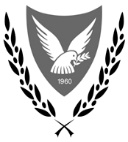 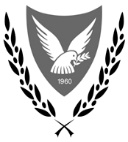 	  ΚΥΠΡΙΑΚΗ ΔΗΜΟΚΡΑΤΙΑ		ΥΠΟΥΡΓΕΙΟ ΥΓΕΙΑΣ	     ΕΝΤΥΠΟ ΑΙΤΗΣΗΣ ΑΕμβολιασμός για COVID-19 με 3η δόση σε ασθενείς που είναι κλινήρεις* και έχουν ήδη εμβολιαστεί με το πρόγραμμα κατ΄ οίκον εμβολιασμού για COVID-19Στοιχεία Ατόμου (συμπληρώνεται από τον/την ίδιο/ια ή εκπρόσωπο του/της κατά την επίσκεψη των νοσηλευτών)Ονοματεπώνυμο:…………………………………………………………………………………………………………………………………………………..……………………Ημερομηνία Γέννησης:…………………..…………………………………   Αρ. Ταυτότητας:………………………………………………….………………………..Φύλο:………………………………….……….……………………                     Εθνικότητα:…………………………………………………..……………………………...Πλήρης Διεύθυνση Διαμονής:……………………………………………………………………….……………………………………………………………………………Υπογραφή ασθενή ή εκπροσώπου του:………………………..…………………Τηλ. Επικ.:…………………………………………………..…………………….Ονοματεπώνυμο (αν αφορά Εκπρόσωπο):………………………………………………………………. Συγγένεια ………………………………………………*κατακεκλιμένοι ασθενείς σύμφωνα με τον ορισμό που ισχύει για σκοπούς εφαρμογής του Γενικού Συστήματος Υγείας (ΓεΣΥ)